Mathematics Instructional Plan – Grade 6Going the DistanceStrand:	Measurement and GeometryTopic:	Investigate the relationship between radius, diameter, and circumference 	of circles by gathering data to develop an approximation of piPrimary SOL:	6.MG.1 The student will identify the characteristics of circles and problems, including those in context, involving circumference and area. Investigate and describe the relationship between 	ii) radius and circumference and	iii) diameter and circumference. Develop an approximation for pi (3.14) by gathering data and comparing various circles, using concrete manipulatives or technological models. Materials ScissorsYarn or pipe cleanersRulers CalculatorsUnit squaresBubblesConstruction paper (card stock optional)Different-sized Circles activity sheet (attached)Circling Measures graphic organizer (attached) Bubbles Galore activity sheet (attached)Missing Measures and Practical Applications activity sheet (attached) Vocabulary area of rectangular figure, chord, circumference of a circle, diameter, perimeter of rectangular figure, volume of rectangular figure, radius/radii, pi (p), surface area  Student/Teacher Actions: What should students be doing? What should teachers be doing?    In grade 6, students are expected to derive an approximation of pi (p) and connect and apply their understanding of circumference and area of a circle using the following formulas: C = 2pr or C = 2d, where C is the circumference, d is the diameter, and r is the radius of the circle;A = pr2, where A is the area and r is the radius of the circleOpen the discussion by asking students for the definitions of circumference, chord, diameter, and radius/radii. Tell students that they will now investigate how the circumference of a circle relates to the circle’s diameter (and radius).Distribute scissors and copies of the Different-sized Circles activity sheet. Have students cut out the circles.Give each student a ruler, a 3-foot length of yarn (or students may use pipe cleaners), and a copy of the Circling Measures graphic organizer. Direct students to use the yarn/ pipe cleaners to measure the distance around each circle, cutting the exact length of yarn/pipe cleaner needed for each circle. Then, have students use the ruler to measure the length of each piece of yarn/pipe cleaner. Instruct them to record each measurement in the chart under “Length of Yarn/Pipe cleaner” in Column 2. Emphasize that this is the circumference of each circle. 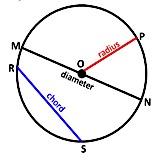 Have students fold each circle at some point, but not in half. Share with students that the line created is a chord, because two endpoints both lie on the circle. Next, have students fold each circle in half, crease it, unfold it, and draw a line along the crease. Direct students to use their rulers to measure the length of this line across the center of each circle and record each measurement in the chart under “Length of Line” in Column 3. Emphasize that this is the diameter of each circle and that a diameter is also a chord.Have students divide the diameter of each circle in half and record each value under “Length of Line Divided by 2” in Column 4. Emphasize that this is the radius of each circle.Have students divide “Length of Yarn/Pipe cleaners” by “Length of Line” for each circle and record each value under  in Column 5. Advise students that they will determine if there is a relationship between the length of yarn/pipe cleaners (circumference) and the length of line (diameter)—that is, the ratio of the circumference of a circle to its diameter. Ask students what they observe about the circumference divided by the diameter of each circle. They should notice that each ratio is the whole number 3 followed by different numbers in the decimal places. Point out that they have discovered that the circumference of a circle is a little more than three times larger than the diameter of the same circle.Display the formula for circumference, C = 2pr, and explain each aspect of it as follows: C = circumference (length of yarn/Pipe cleaners)p or pi = the ratio of the circumference of a circle to its diameter (ratio of length of yarn/pipe cleaners to length of line, or length of yarn/pipe cleaners divided by length of line; approximately 3.14)2r = radius multiplied by 2, which is the diameter (length of line) In Column 6 on the Circling Measures graphic organizer, have students write, C = 2pr, in the heading box. Then, have them use calculators to find the exact circumference of each circle by substituting the known values into the formula and performing the indicated operation. Discuss with students how their results could differ slightly when using either the π button located on the calculator to arrive at their solutions or using the approximation for pi (3.14). Next, have students use unit squares to fill in each circle without going beyond the edges. This will enable them to estimate the area of each circle. Considering that a square does not accommodate rounded edges, point out to students that they will have to estimate the amount of some of the squares being used. Share with students that the area of a closed curve is the number of non-overlapping square units required to fill the regions enclosed by the curve. Suggestions would be to overlay graph paper over a given circle, use small linking cubes, or use dynamic geometry software to simulate square units. Remember to make connections to how this process is similar when finding the area of squares, rectangles, and other shapes. Discuss the similarities between students’ findings using the concrete and pictorial representations. After students have completed their estimates of the area of each circle, introduce the formula for the area of a circle, A = pr2. In Column 7 on the Circling Measures graphic organizer, have students write A = pr2 in the heading box. Then, have them use calculators to find the exact area of each circle by substituting the known values into the formula and performing the indicated operations.Have students share how their estimated areas, derived by filling the circles with unit squares, compare with the exact areas calculated by using the formula. Circumference Focus [Part I]: Distribute the Bubbles Galore activity sheet. Students will blow bubbles and catch one on their construction paper (or card stock). When the bubble bursts, it will leave a dark circle from the liquid. Direct students to answer the questions on the handout from Part I. Engage the students in a discussion of their findings. Area Focus [Part II]: Return to the Bubbles Galore activity sheet. Now have students calculate the area of the same circle from which they determined the circumference. Engage students in a discussion of their findings. Summarize [Part III]: Allow students to discuss the relationship between the area and the circumference of their bubbles. Use this time to also find out who had the least and the greatest circumference and area. Set up centers with several circular objects. Have students measure the radius, diameter and circumference of the circle in each object to the nearest tenth of a centimeter.  Students are to record their measurements in table and then input their data in the graph program such as Excel or https://nces.ed.gov/nceskids/graphing/classic/line.asp.   Students should create two graphs, one using radius and circumference and the other using diameter and circumference. Have students journal and discuss anything they notice from the graphs. Encourage the use of mathematical vocabulary. Plot the points for all the groups in the class to create a class graph on the same coordinate plane.  Journal and discuss if they see the same pattern that they noticed in their own graphs. Encourage the use of mathematical vocabulary. Place students with a partner or in small groups to complete the Missing Measures and Practical Applications activity sheet. Allow partners or small groups to report their findings, justify their reasoning, and create their own practical application problems using the values that they found for either diameter, radius, circumference, or area.AssessmentQuestionsWhat is the term for the distance around a circle? What is the relationship between the diameter and the radius of a circle? What is the relationship between the circumference of a circle and its diameter or radius? How can the approximation for pi (π) be derived? Journal/writing prompts Explain how the yarn/ pipe cleaners was used to measure the circumference of circles. Given the proportional relationship between circumference and diameter, explain why  = p. Would the results of this proportional relationship be the same as        = p? Explain why or why not. Other Assessments Have students bring in circular objects and measure the distance around (circumference) and across (diameter) of each object. Engage in a discussion regarding who has the largest circumference and area (or smallest circumference and area). Allow students to work in small groups to derive pi (p) as well as to compare the circumference to the diameter. Allow the students to exchange their items to verify each other’s work. Extensions and Connections Neuschwander, C. (1999). Sir Cumference and the Dragon of Pi: A Math Adventure.Watertown, MA: Charlesbridge Publishing Inc. Follow the adventures of Radius as he seeks to discover the dosage of the potion that can turn his father, Sir Cumference, from a dragon into his human form. Use “The Circle’s Measure” poem during guided instruction:Measure the middle and circle around,Divide so a number can be found, Every circle, great and small – The number is the same for all. It’s also the dose, so be clever,Or a dragon he will stay … forever. (p. 13) Have students use the given examples of an onion slice, a basket, a bowl, a round cheese, and their respective measurements to find the correct dosage (derive pi [p]) (p. 21).  After students complete the Bubbles Galore handout, allow them to find the mean, median, and mode of the derivation of pi (p), the circumference, and the area values of data collected from the class. Ask students to create lengths of radii such that the area will be larger than the circumference or the area will be smaller than the circumference. Strategies for Differentiation Provide students with pieces of yarn/pipe cleaners already cut to the length of the circumference of each circle. Demonstrate the process of using yarn/pipe cleaners to measure the circumference of one of the circles. Demonstrate the calculations for one of the circles. Clue students to recognize the relationships between the various values in the chart. Assign each student a partner for collaboration during all learning activities.Review relevant vocabulary with some students as necessary before introducing the lesson.   Note: The following pages are intended for classroom use for students as a visual aid to learning.Virginia Department of Education © 2018 (Revised December 2023)Different-sized CirclesCircling MeasuresName 		Date 	Bubbles GaloreName 		Date 	Directions: Blow some bubbles. When the bubbles burst, they will leave dark circles from the liquid. Use the construction paper (or card stock) to catch a bubble. Use your ruler to measure (centimeters). Answer the questions below. Circumference Focus (Part I): What is the measure of your bubble’s diameter? Describe how you found the diameter. What is the measure of your bubble’s radius? Describe how you found the radius. Create a chord other than the diameter. What is the measure of the chord? What is the measure of your bubble’s circumference? Apply the appropriate formula and demonstrate your work. Explain how you arrived at your solution. Given the proportional relationship between circumference and diameter, explain why        = p. Are the results of this relationship the same as  = p? Explain why or why not.Area Focus (Part II): What is the measure of your bubble’s area? Apply the appropriate formula and demonstrate your work. Explain how you arrived at your solution. Which is greater, the circumference or area of your circle? Summarize (Part III):Is there a relationship between the circumference and the area of your circle? Explain and justify your reasoning. Measurement CenterYour teacher will give you several circular objects. Use pipe cleaners to complete the chart to the nearest tenth of a centimeter and record in the table below. Use Excel or  https://nces.ed.gov/nceskids/graphing/classic/line.asp to create a line graph. (Horizontal values are the diameter and vertical values are the circumference.)Record any patterns that you notice from the graph. Create a graph using points from other groups in the class on the same coordinate plane.  Record any patterns or observations that you notice from the graph using class data.  Apply your understanding to answer the following questions: The diameter of the wheel is 15 units.  How far will the wheel roll in one revolution?The wheel rolls 14 units in one revolution.  What is the diameter of the wheel?The radius of the wheel is 20 units.  How far will the wheel roll in one revolution? The wheel rolls 94.2 units in one revolution.  What is the radius of the wheel?Missing Measures and Practical ApplicationsName 		Date 	Directions: Find the missing measure and apply appropriate units. Round all answers to the nearest hundredth. Demonstrate all work below and provide a brief description of your process for solving. Then, create a practical application problem using the values that you found and share it with a partner or with your small group. CircleColumn 2Length of Yarn/ pipe cleaners(Circumference)Column 3Length of Line(Diameter)Column 4Length of Line Divided by 2(Radius)Column 5Length of YarnLength of LineColumn 6Column 71234ObjectRadius (cm)Diameter (cm)Circumference (cm)(One Revolution of circular object)Item NumberMissing MeasuresProcess DescriptionPractical Application Problem1d =  in. r = _____ C = _____2The top of Nicole’s water bottle is a circle. The radius of the circle measures 2.52 cm. What is the diameter and the circumference of Nicole’s water bottle top? 3d = _____ r = _____ C = 24 in.4A circular field measures 74 meters through the center, connecting two points on the circumference. What is the radius and the area of the field? 5d =_____r = 5.2 cmA = ____